7.1.15. The institution offers a course on Human Values and professional ethics.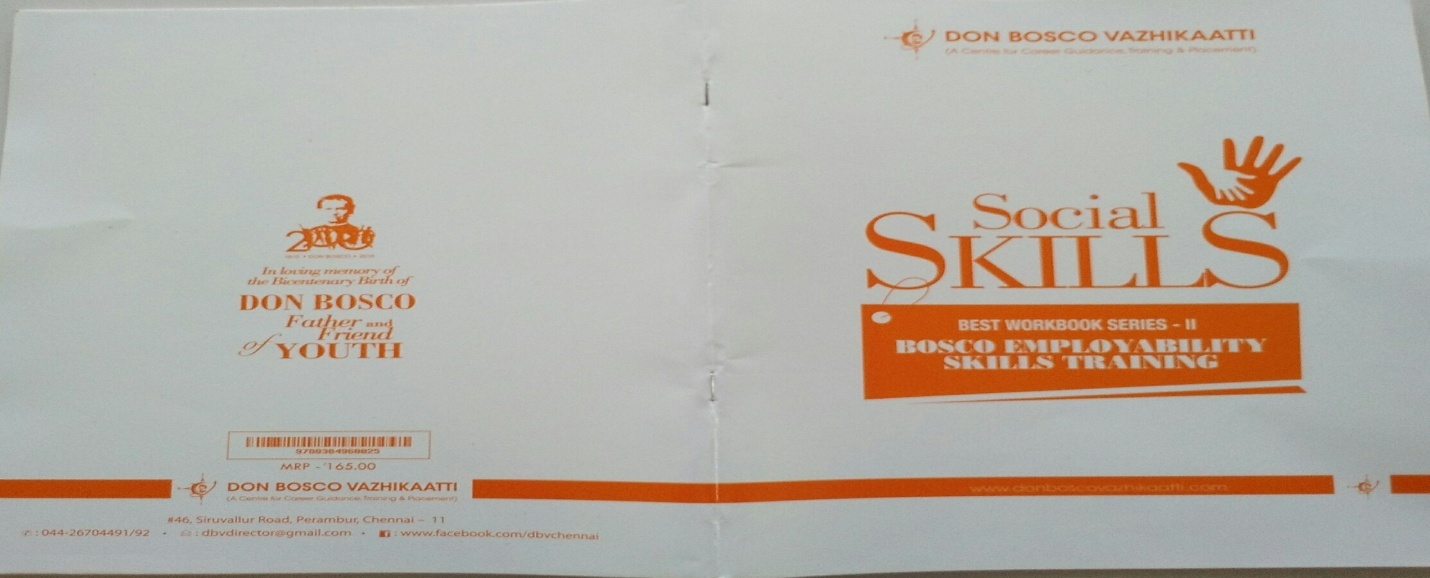 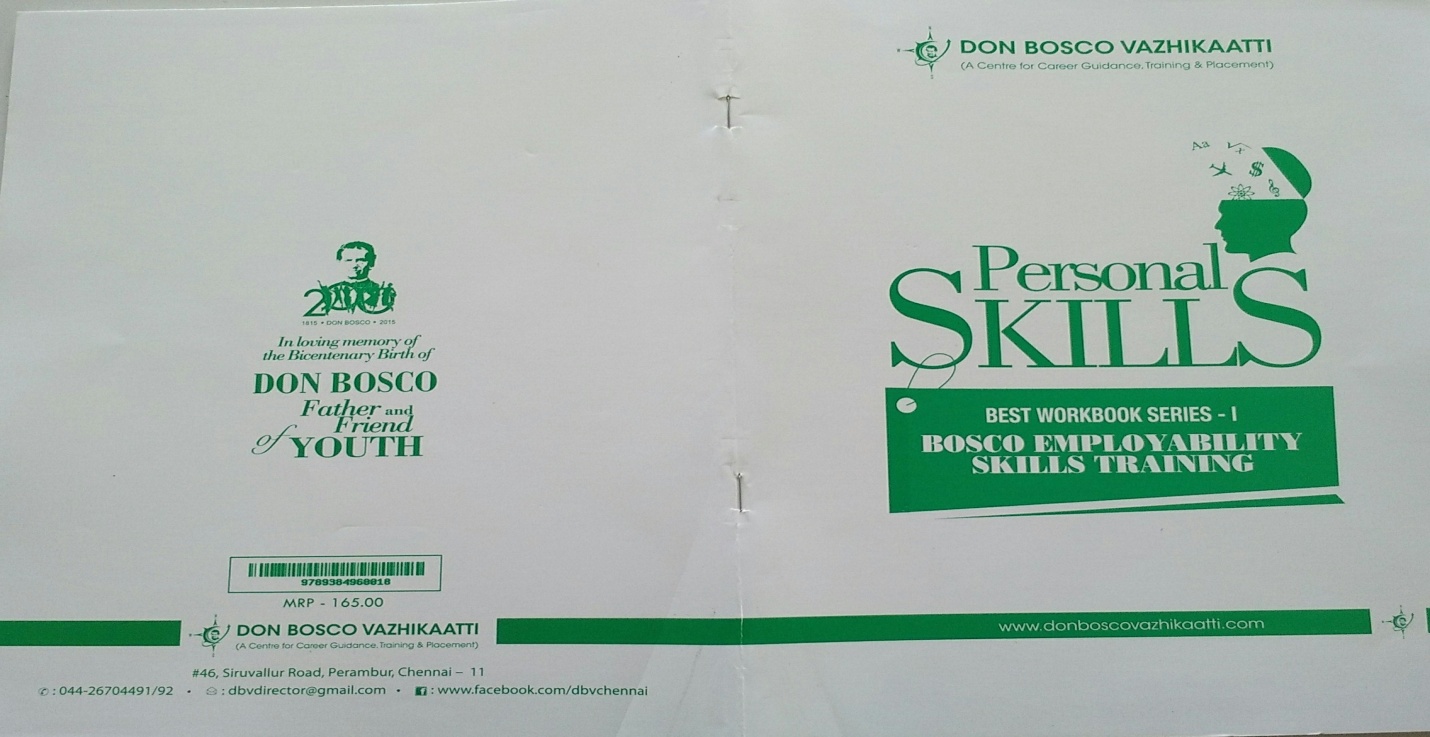 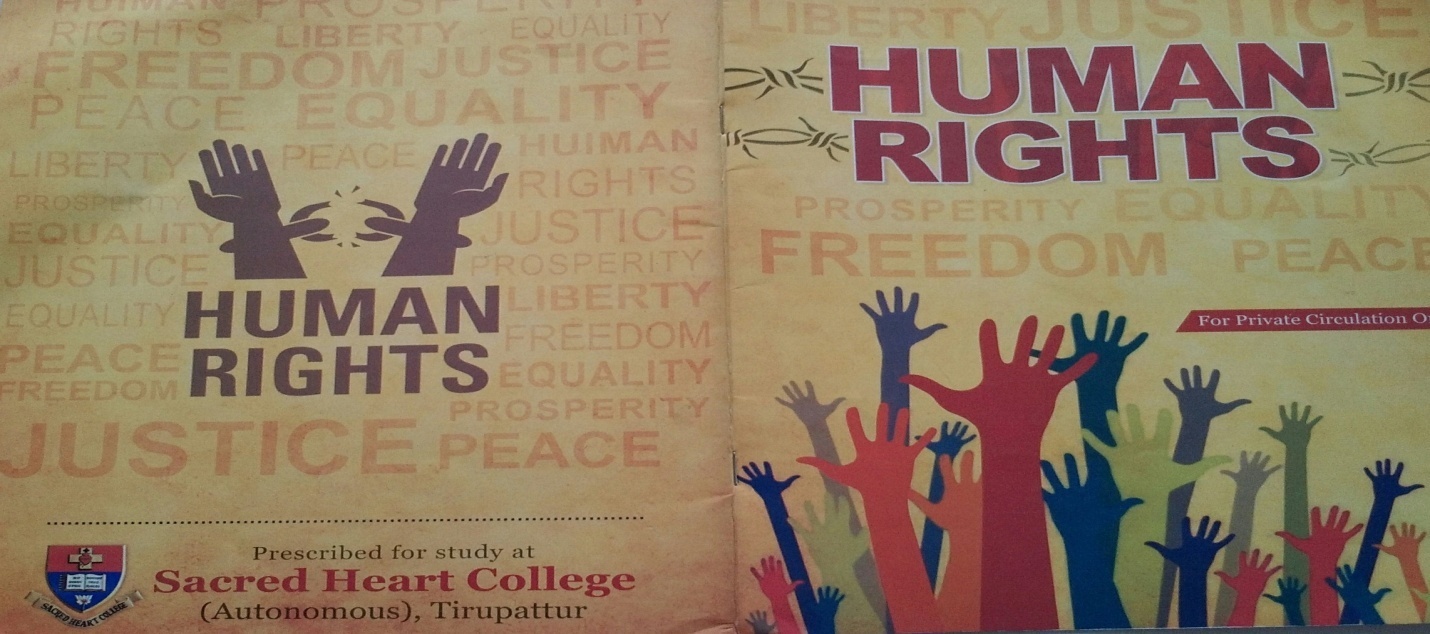 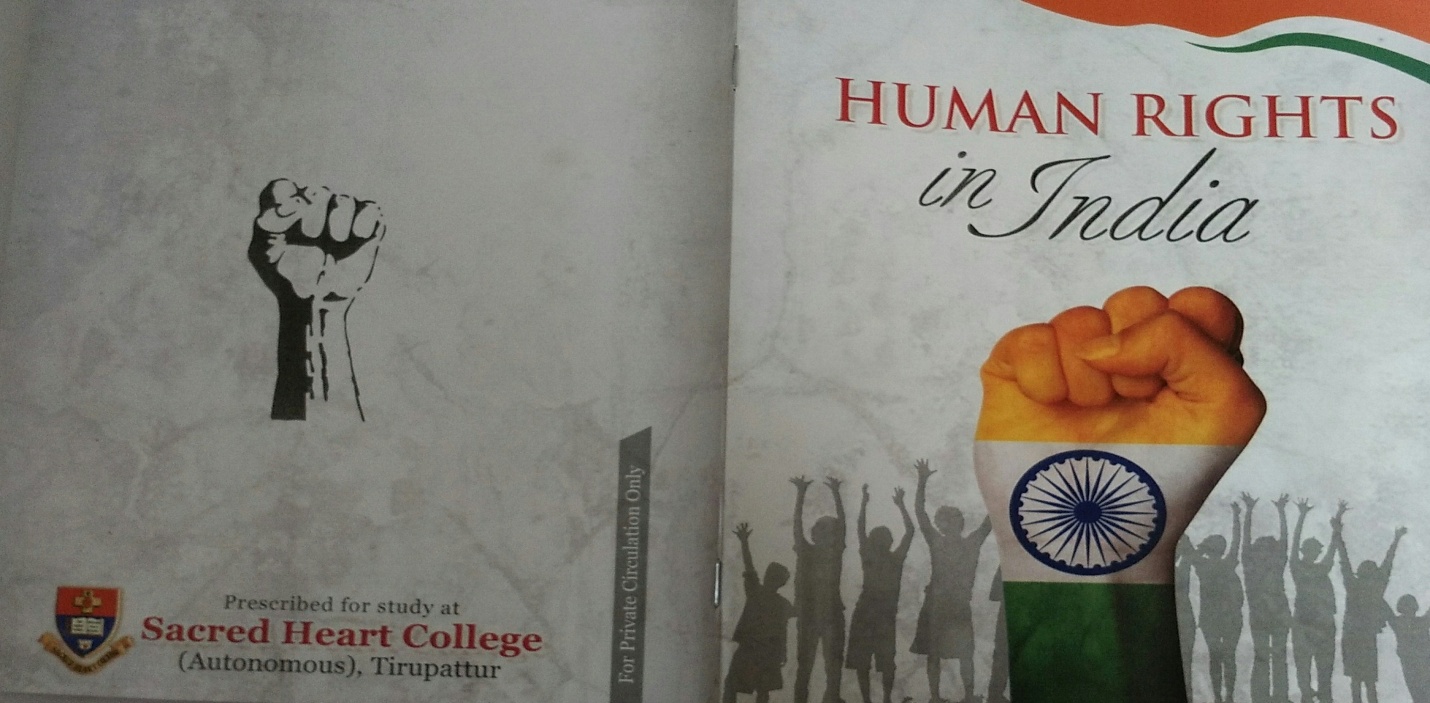 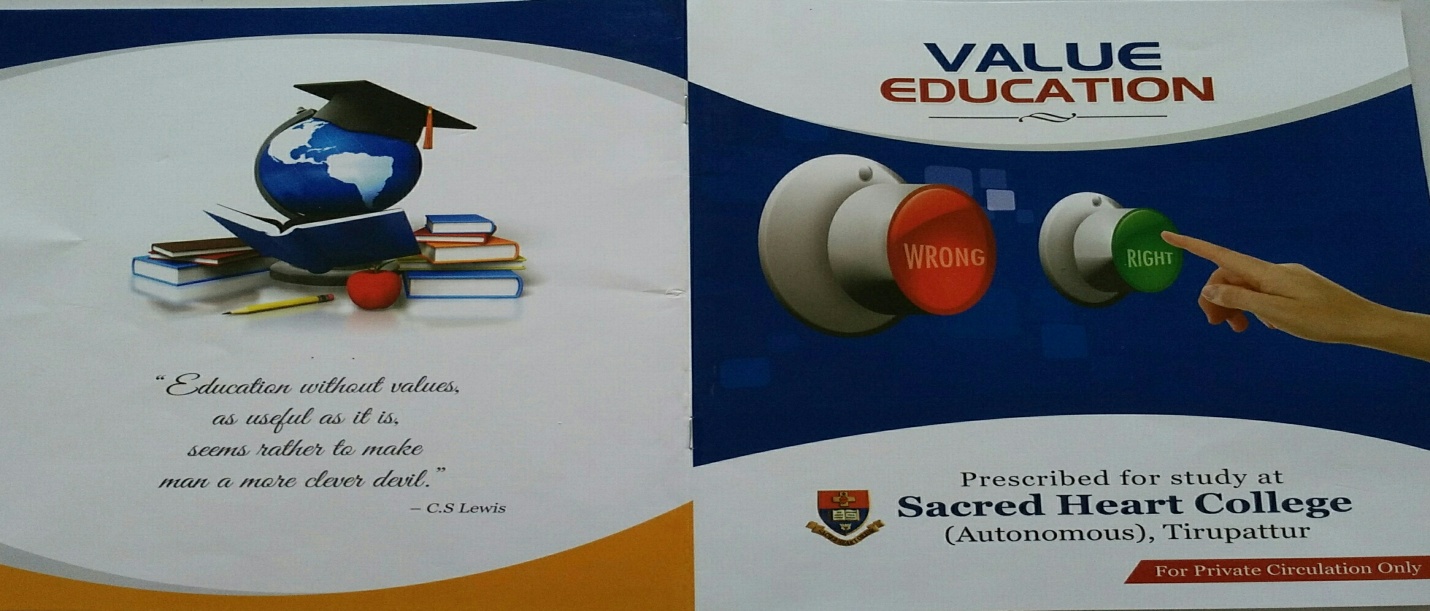 Brochures on Human Values and Professional Ethics